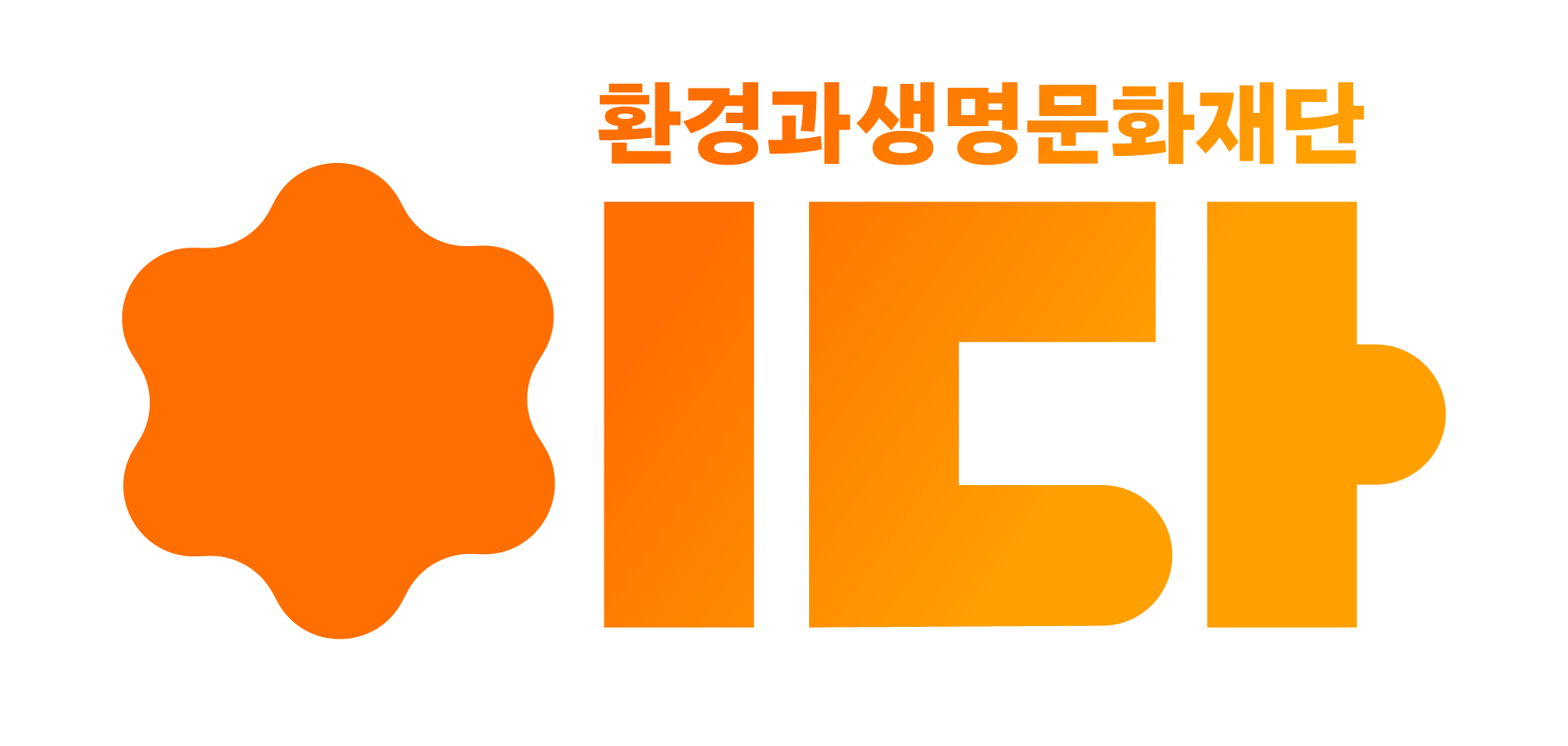 이다 생명권행동 지원사업 2024 신청서본인은 위와 같이 이다 생명권행동 지원사업 2024에 지원하고자 합니다.2024년	월	일개인(단체)명:		 (인)환경과생명문화재단 이다 귀하이다 생명권행동 지원사업 2024 사업 계획서사업명사업 개요사업 추진 동기 및 배경※ 문제의식 및 지원의 필요성이 포함하여 작성.사업 목적※ 필요성, 사회에 미치는 영향, 지원이 필요한 이유를 포함하여 작성.사업 목표 및 기대효과※ 사업을 통해 이루고자 하는 바를 포함하여 작성.월별 세부 사업 내용	※ 사업 목적 및 목표 달성을 위한 활동을 세부사업으로 구분하여 작성하고 세부 내용 기재.	※ 월별 세부사업 내용 작성 시 한 칸에 하나씩 구체적으로 작성.	※ 양식 수정 없이 칸만 추가하여 작성.구성원	※ 개인이 팀을 구성하여 지원하는 경우 작성.	※ 심사과정에서 구성원에게 개별적으로 연락 드릴 수 있습니다.구성단체	※ 여러 단체가 협업하여 지원하는 경우 작성.■ 심사 규정	※ 하단의 심사 기준에 따라 지원서를 심사하여 1차 선정.	※ 심사 과정에서 사업계획 및 예산 변경이 필요하다고 판단될 경우 협의 후 수정.이다 생명권행동 지원사업 2024 예산 계획서※ 양식 수정 없이 칸만 추가하여 작성■ 회계항목 작성 기준※ 예산 계획 시 단순 물품 구입비(악기, 비품 등) 과다 책정 지양이다 생명권행동 지원사업 2024 개인정보 수집·이용에 관한 동의서환경과생명문화재단 이다(이하 이다)에서는 지원사업 신청자의 지원 공모, 심사, 결정 및 집행, 사업 수행과 관련한 각종 활동의 원활한 수행을 위해 다음과 같이 개인정보를 수집·이용하고 있습니다. 개인정보 보호법 제15조 및 제22조에 따라 개인정보 수집·이용에 대한 동의를 받고자 합니다.수집하는 개인정보 항목	신청서에 포함된 신청자의 이름, 소속, 연락처, 이메일 등의 개인정보를 수집합니다.개인정보의 수집 및 이용 목적	신청자의 사업 지원에 따른 신청, 심사 및 집행을 위해 개인정보 보호법 규정에 입각하여 정보를 수집·이용합니다.개인정보 제공	수집한 개인정보는 원칙적으로 외부에 제공하지 않습니다. 다만 선정을 위하여 심사위원에게 제공되는 신청서 서류 상의 개인정보는 사전 동의한 경우에 제한적으로 제공됩니다.제공 항목: 신청서에 포함된 이름, 소속, 연락처 등의 개인정보개인정보의 보유 및 이용 기간	수집한 개인정보는 지원사업이 진행되는 동안 보유·이용할 수 있으며, 지원사업 업무 완료 후 5년간 보관됩니다.개인정보 제공 동의 거부지원자는 개인정보 수집·이용·제공에 대한 동의를 거부할 수 있으나, 동의를 거부할 경우 해당 지원사업 심사를 수행할 수 없으므로 지원서를 접수할 수 없습니다.본인은 위 내용을 숙지하였으며, 이다에서 지원사업 관련 등의 목적으로 본인의 개인정보를 수집 및 이용하는 것에 대하여 동의합니다.※사업에 참여하는 인력은 전원 서명2024년   월	일참가 구분☐ 개인 / ☐ 팀(2인 이상, 임의단체) / ☐ 단체(등록단체)☐ 개인 / ☐ 팀(2인 이상, 임의단체) / ☐ 단체(등록단체)☐ 개인 / ☐ 팀(2인 이상, 임의단체) / ☐ 단체(등록단체)팀명/단체명인원대표자 이름소속지원자 소개※ 개인/팀/단체에 대한 소개를 300자 내외로 기재 ※ 개인/팀/단체에 대한 소개를 300자 내외로 기재 ※ 개인/팀/단체에 대한 소개를 300자 내외로 기재 이메일연락처SNS※ 사업 진행을 확인할 수 있는 SNS가 있는 경우 기재※ 사업 진행을 확인할 수 있는 SNS가 있는 경우 기재※ 사업 진행을 확인할 수 있는 SNS가 있는 경우 기재사업명진행 기간사업 소개※ 사업 목적을 포함하여 100자 내외로 기재※ 사업 목적을 포함하여 100자 내외로 기재※ 사업 목적을 포함하여 100자 내외로 기재사업 내용신청 금액총 예산지원 경로☐ 이다 홈페이지 / ☐ 이다 SNS / ☐ 지인 소개 / ☐ 타 기관 홈페이지/ SNS(  ) / ☐ 기타 (  )☐ 이다 홈페이지 / ☐ 이다 SNS / ☐ 지인 소개 / ☐ 타 기관 홈페이지/ SNS(  ) / ☐ 기타 (  )☐ 이다 홈페이지 / ☐ 이다 SNS / ☐ 지인 소개 / ☐ 타 기관 홈페이지/ SNS(  ) / ☐ 기타 (  )월세부사업명사업 내용비고이름연락처소속역할단체명담당자담당자 연락처역할심사 기준세부 평가 내용주제 부합성해당사업이 지원 주제에 맞는 내용을 다루고 있는지 평가사업계획서의 충실도구체성, 예산 배정의 적절성, 실현 가능성 등 평가사회적 파급력,공익성성과를 사회적으로 공유하고 확산시킬 방안이 제시되어 있는지 평가창의성기획의 창의성 평가구분구분구분금액(원)금액(원)금액(원)세부사업명회계항목산출근거지원금자부담합계소계소계소계소계총계총계총계회계항목항목설명기타인건비문화예술인력 인건비, 강사비, 회의참석비, 외주용역, 자문비 등도서인쇄비복사, 제본 등진행비회의 다과비, 물품구입비, 우편요금 등여비교통비교통요금, 유류비, 숙박비 등이름소속동의여부서명☑ 동의 / □ 비동의☑ 동의 / □ 비동의☑ 동의 / □ 비동의